Publicado en Madrid el 13/04/2020 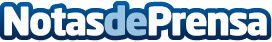  "Aprender a pensar" de forma creativa, nueva clase online gratuita de IED MadridAprender a usar el cerebro de forma diferente usando técnicas creativas, con Niko BarrenaDatos de contacto:Gabriel García634430114Nota de prensa publicada en: https://www.notasdeprensa.es/aprender-a-pensar-de-forma-creativa-nueva Categorias: Moda Educación Madrid Entretenimiento E-Commerce http://www.notasdeprensa.es